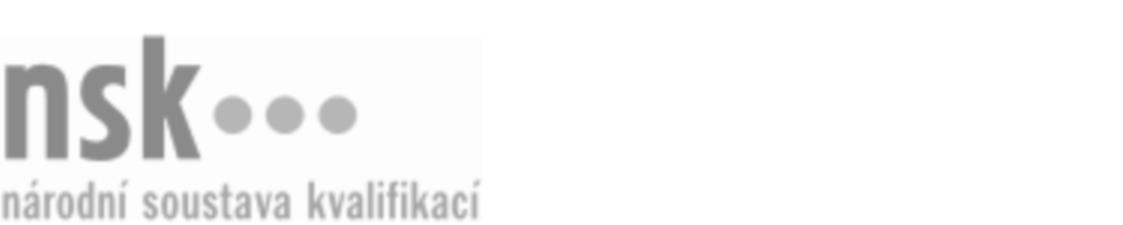 Kvalifikační standardKvalifikační standardKvalifikační standardKvalifikační standardKvalifikační standardKvalifikační standardKvalifikační standardKvalifikační standardSklářský technik dispečer pro ruční výrobu užitkového skla (kód: 28-067-M) Sklářský technik dispečer pro ruční výrobu užitkového skla (kód: 28-067-M) Sklářský technik dispečer pro ruční výrobu užitkového skla (kód: 28-067-M) Sklářský technik dispečer pro ruční výrobu užitkového skla (kód: 28-067-M) Sklářský technik dispečer pro ruční výrobu užitkového skla (kód: 28-067-M) Sklářský technik dispečer pro ruční výrobu užitkového skla (kód: 28-067-M) Sklářský technik dispečer pro ruční výrobu užitkového skla (kód: 28-067-M) Autorizující orgán:Ministerstvo průmyslu a obchoduMinisterstvo průmyslu a obchoduMinisterstvo průmyslu a obchoduMinisterstvo průmyslu a obchoduMinisterstvo průmyslu a obchoduMinisterstvo průmyslu a obchoduMinisterstvo průmyslu a obchoduMinisterstvo průmyslu a obchoduMinisterstvo průmyslu a obchoduMinisterstvo průmyslu a obchoduMinisterstvo průmyslu a obchoduMinisterstvo průmyslu a obchoduSkupina oborů:Technická chemie a chemie silikátů (kód: 28)Technická chemie a chemie silikátů (kód: 28)Technická chemie a chemie silikátů (kód: 28)Technická chemie a chemie silikátů (kód: 28)Technická chemie a chemie silikátů (kód: 28)Technická chemie a chemie silikátů (kód: 28)Týká se povolání:Sklářský technik dispečerSklářský technik dispečerSklářský technik dispečerSklářský technik dispečerSklářský technik dispečerSklářský technik dispečerSklářský technik dispečerSklářský technik dispečerSklářský technik dispečerSklářský technik dispečerSklářský technik dispečerSklářský technik dispečerKvalifikační úroveň NSK - EQF:444444Odborná způsobilostOdborná způsobilostOdborná způsobilostOdborná způsobilostOdborná způsobilostOdborná způsobilostOdborná způsobilostNázevNázevNázevNázevNázevÚroveňÚroveňVedení provozní dokumentace sklářské výrobyVedení provozní dokumentace sklářské výrobyVedení provozní dokumentace sklářské výrobyVedení provozní dokumentace sklářské výrobyVedení provozní dokumentace sklářské výroby44Dispečerské řízení sklářské výrobyDispečerské řízení sklářské výrobyDispečerské řízení sklářské výrobyDispečerské řízení sklářské výrobyDispečerské řízení sklářské výroby44Stanovování výrobních zařízení pro sklářskou výrobuStanovování výrobních zařízení pro sklářskou výrobuStanovování výrobních zařízení pro sklářskou výrobuStanovování výrobních zařízení pro sklářskou výrobuStanovování výrobních zařízení pro sklářskou výrobu44Kontrola plnění operativních plánů sklářské výrobyKontrola plnění operativních plánů sklářské výrobyKontrola plnění operativních plánů sklářské výrobyKontrola plnění operativních plánů sklářské výrobyKontrola plnění operativních plánů sklářské výroby44Koordinace průběhu výrobních činností ve sklářství a jejich vzájemných vazebKoordinace průběhu výrobních činností ve sklářství a jejich vzájemných vazebKoordinace průběhu výrobních činností ve sklářství a jejich vzájemných vazebKoordinace průběhu výrobních činností ve sklářství a jejich vzájemných vazebKoordinace průběhu výrobních činností ve sklářství a jejich vzájemných vazeb44Orientace v normách a v technických a výtvarných podkladech pro výrobu a zpracování sklaOrientace v normách a v technických a výtvarných podkladech pro výrobu a zpracování sklaOrientace v normách a v technických a výtvarných podkladech pro výrobu a zpracování sklaOrientace v normách a v technických a výtvarných podkladech pro výrobu a zpracování sklaOrientace v normách a v technických a výtvarných podkladech pro výrobu a zpracování skla44Sestavování operativních plánů sklářské výrobySestavování operativních plánů sklářské výrobySestavování operativních plánů sklářské výrobySestavování operativních plánů sklářské výrobySestavování operativních plánů sklářské výroby44Určování optimálního využívání výrobních a pracovních kapacit na sklářských pracovištíchUrčování optimálního využívání výrobních a pracovních kapacit na sklářských pracovištíchUrčování optimálního využívání výrobních a pracovních kapacit na sklářských pracovištíchUrčování optimálního využívání výrobních a pracovních kapacit na sklářských pracovištíchUrčování optimálního využívání výrobních a pracovních kapacit na sklářských pracovištích44Sklářský technik dispečer pro ruční výrobu užitkového skla,  29.03.2024 10:21:17Sklářský technik dispečer pro ruční výrobu užitkového skla,  29.03.2024 10:21:17Sklářský technik dispečer pro ruční výrobu užitkového skla,  29.03.2024 10:21:17Sklářský technik dispečer pro ruční výrobu užitkového skla,  29.03.2024 10:21:17Strana 1 z 2Strana 1 z 2Kvalifikační standardKvalifikační standardKvalifikační standardKvalifikační standardKvalifikační standardKvalifikační standardKvalifikační standardKvalifikační standardPlatnost standarduPlatnost standarduPlatnost standarduPlatnost standarduPlatnost standarduPlatnost standarduPlatnost standarduStandard je platný od: 14.10.2015Standard je platný od: 14.10.2015Standard je platný od: 14.10.2015Standard je platný od: 14.10.2015Standard je platný od: 14.10.2015Standard je platný od: 14.10.2015Standard je platný od: 14.10.2015Sklářský technik dispečer pro ruční výrobu užitkového skla,  29.03.2024 10:21:17Sklářský technik dispečer pro ruční výrobu užitkového skla,  29.03.2024 10:21:17Sklářský technik dispečer pro ruční výrobu užitkového skla,  29.03.2024 10:21:17Sklářský technik dispečer pro ruční výrobu užitkového skla,  29.03.2024 10:21:17Strana 2 z 2Strana 2 z 2